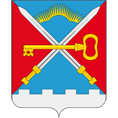 СОВЕТ ДЕПУТАТОВМУНИЦИПАЛЬНОГО ОБРАЗОВАНИЯСЕЛЬСКОЕ ПОСЕЛЕНИЕ АЛАКУРТТИКАНДАЛАКШСКОГО МУНИЦИПАЛЬНОГО РАЙОНА ПЯТОГО СОЗЫВАРЕШЕНИЕот «19» декабря 2023 года                                                                                                                          № 36О повестке дня шестого заседания Совета депутатов сельского поселения Алакуртти Кандалакшского муниципального района пятого созывана основании открытого голосованияСовет депутатов муниципального образованиясельское поселение АлакурттиКандалакшского муниципального районаРЕШИЛ:1. О принятии проекта бюджета муниципального образования сельское поселение Алакуртти Кандалакшского муниципального района на 2024 год и на плановый период 2025 и 2026 годов во втором чтении.2. О внесении изменений в решение Совета депутатов муниципального образования сельское поселение Алакуртти Кандалакшского муниципального района от 15.12.2022 № 902 «О бюджете муниципального образования сельское поселение Алакуртти Кандалакшского муниципального района на 2023 год и на плановый период 2024 и 2025 годов».3. О внесении изменений в решение Совета депутатов сельского поселения Алакуртти Кандалакшского района от 23.08.2023 № 967 «Об утверждении Положения о конкурсе на замещение должности Главы администрации муниципального образования сельское поселение Алакуртти Кандалакшского муниципального района Мурманской области».4. О внесении изменений в Порядок предоставления жилых помещений муниципального специализированного жилищного фонда муниципального образования сельское поселение Алакуртти Кандалакшского муниципального района и исключения жилых помещений из указанного жилищного фонда, утвержденный решением Совета депутатов муниципального образования сельское поселение Алакуртти Кандалакшского муниципального района от 26.10.2022 № 885.Глава муниципального образованиясельское поселение АлакурттиКандалакшского муниципального района                                                                                А.П. Самарин